Государственное учреждение образования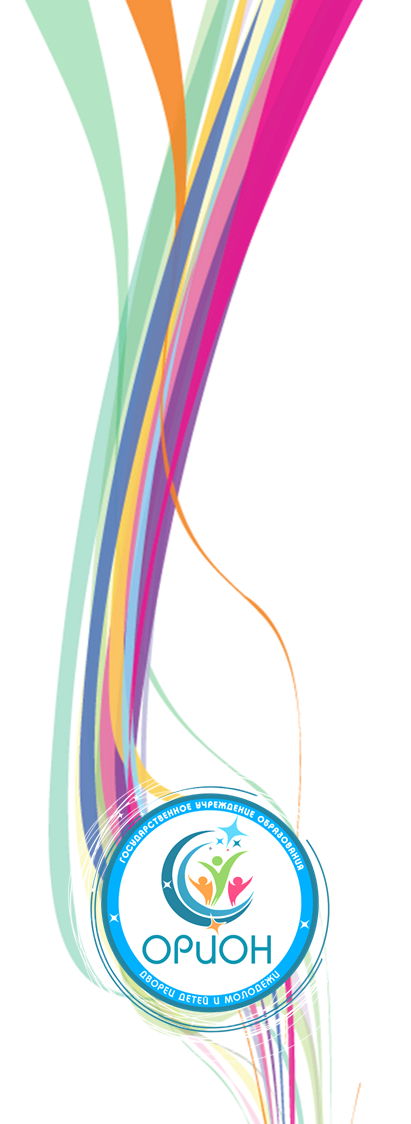 «Дворец детей и молодежи «Орион» г. Минска»Отделение дополнительного образования по направлению деятельности «Культурно-досуговая деятельность и театральное творчество»Конкурс профессионального мастерства «ПЕДАГОГ ГОДА 2024»«Талант и мастерство педагога - тебе, родная Беларусь!» (конкурс открытых занятий «Актуальные педагогические технологии в дополнительном образовании детей и молодежи»)ПЛАН-КОНСПЕКТ ОТКРЫТОГО ЗАНЯТИЯ «АКРОБАТИЧЕСКИЙ МИКС»Разработчик: Козлов Федор Григорьевич,педагог дополнительного образованиявторой квалификационной категорииМетодическое сопровождение:Ларченко Жанна Ивановна, заведующий отделением,Аниськевич Марина Сергеевна, методист учебно-методического кабинета                                                         МИНСК, 2024Тема учебного занятия: Акробатический миксРаздел программы: АкробатикаЦель учебного занятия: отработка техники выполнения различных акробатических элементов. Задачи учебного занятия:Обучающие:пополнить знания о новых базовых элементах акробатики;формировать координацию движения в исполнении элементов акробатики;Развивающие:развивать физические качества: ловкость, быстроту, равновесие, гибкость, силу, общую выносливость;развивать внимание и скорость реакции;Воспитательные:воспитывать выдержку, настойчивость в достижении результата;воспитывать у учащихся положительное отношение к работе в команде. Тип занятия: комбинированноеФорма проведения занятия: занятие-тренировка с элементами игрыМетоды: словесный: беседа, рассказ, диалог;наглядный: показ новых элементов, примера составленной композиции из показанных элементов;практический: выполнение упражнений.Оборудование и материалы: спортивные маты, обручи, камера (батут), турник, ноутбук, проектор, мультимедийный проекторДидактический материал: музыкальный фон, мультимедийное сопровождение.Ход занятия:Организационный момент (2 мин.)Сообщение темы занятия, актуализация опорных знаний (5 мин.)Разминка (10 мин.)Изучение нового материала (8 мин.)Самостоятельная работа (15 мин.)Рефлексия (3 мин.)Подведение итогов занятия (2 мин)ХОД ЗАНЯТИЯI.Организационный момент (1 мин.)Приветствие, проверка готовности к занятию. Педагог: Добрый день! Вас приветствую я – маэстро циркового искусства, клоун Феко. Сегодня у меня волнительный день. Все дело в том, что мне необходимо подобрать себе цирковую труппу для предстоящих гастролей. Смотрю желающих попробовать свои силы немало (обращается к учащимся). И на нашем кастинге присутствуют уважаемые гости, которые и помогут мне сделать нелегкий выбор (обращается к жюри конкурса). Все ли артисты готовы продемонстрировать свои навыки на высшем уровне? (обращается к учащимся) II. Сообщение темы занятия, актуализация опорных знаний (3 мин.)Сообщение темы занятия и цели занятия.Педагог: Тогда мы начинаем наш акробатический микс.  Как я вам уже сообщил, мне надо собрать цирковую труппу для гастролей. А для этого вам необходимо будет не только показать, что вы уже умеете, но и продемонстрировать важное качество для циркового артиста – обучаемость, то есть вместе со мной вам придется научиться выполнять новые элементы акробатики, которые войдут в программу гастролей. По традиции наши занятия мы начинаем с разминки. Что мы начинаем разминать первым? (ответы учащихся)III. Разминка (13 мин.)Педагог: Итак, дорогие друзья! Разминка!Перед разминкой педагог напоминает учащимся о ТБ при выполнении акробатических элементов (бег с ускорением спиной, лицом).Разминка проходит под музыку. Происходит разогрев мышц для того, чтобы не получить травму при дальнейшем исполнении движений. Педагог показывает движения, дети повторяют и одновременно с этим педагог исправляет ошибки, которые допускают учащиеся. Рассказывает, как правильно выполнять движение. Педагог проводит разминку с элементами ОФП и СФП. Педагог: Поиграем и вспомним какие акробатические элементы мы с вами уже изучили на прошлых занятиях. Вы будете демонстрировать то, чему научились, а я буду смотреть и принимать решение, кого из вас я возьму в свою цирковую труппу на гастроли. Учащиеся выполняют элементы акробатики под музыку, педагог комментирует и создает ситуацию успеха для каждого артиста.Педагог: Молодцы, мои маленькие, но уже перспективные артисты. Труппа клоуна Феко рискует быть самой яркой. А мы продолжаем наш кастинг.IV. Изучение нового материала (10 мин.)Сейчас я посмотрю, кто из вас может стать акробатом. Вообще говоря, акробатика появилась очень давно. Как физическая нагрузка и вид спорта, воспитывающий особую стойкость духа и прекрасную физическую форму, акробатика возникла в глубокой древности: выступления акробатов были и в Древнем Египте, и в Древнем Риме, и в Греции. Акробатические элементы присутствовали в играх с быками на Крите, и в Северной Нигерии, в выступлениях странствующих артистов, а в эпоху Возрождения в Италии особой популярностью пользовались конкурсы «живых архитектур» — построение своеобразных пирамид из артистов. Со временем развитие акробатики пошло в двух направлениях: как отдельного вида спорта и уникального циркового жанра.Название произошло от греческого «acrobats» — «подымающийся вверх», «тот, кто ходит на цыпочках». Отличительной особенностью этого жанра являются номера, основанные на высокой физической выносливости, развитой мускулатуре и первоклассным владением своим телом. В зависимости от типа трюков, подразделяется на динамическую (различные перевороты, сальто) и статическую (построение колонн, стойки). Существует партерная, воздушная, прыжковая, конная, силовая акробатика, икарийские игры… Выступления акробатов всегда очень эффектны и зрелищны, и требуют от артистов высокой степени выносливости и отличной физической подготовки.Учащиеся слушают педагога, демонстрируется видеоряд.Педагог: Сейчас каждый из вас продемонстрирует свое мастерство и обучаемость. И начнем мы с важного элемента акробатики «Кувырки с партнером». Это упражнение на развитие ловкости, точности, координации.Учащиеся выполняют упражнение Педагог: Продолжим выполнение акробатических элементов и поиграем. Учащиеся по схеме подвижных игр с учетом программного материала в цирковой студии выполняют различные упражнения (полоса препятствия с использованием циркового реквизита: мячи, кольца, трости, хула-хупы и др.). Педагог: Какие вы все молодцы, ребята. Настоящие артисты!V. Самостоятельная работа (15 минут)Педагог: Пришло время показать свое мастерство. Цирковая труппа – это команда артистов, где каждый играет свою роль. Сейчас вы все объединитесь в две команды. После чего в форме эстафеты мы с вами будем выполнять различные элементы: колесо, передний кульбит, ноги накрест с поворотом 1800, задний кульбит, боковой и парный кульбиты (практический пример 2-3 видов).Проходит спортивная эстафета в перерыве делается релаксационная пауза. Педагог: Молодцы! Устали, ребята? Давайте отдохнем и вспомним жанры циркового искусства. Каждый жанр определяет профессию циркового артиста. Внимание на экран. Учащиеся называют жанры циркового искусства, которые демонстрируются на слайдах.Педагог: Молодцы! Вот мне интересно. Артистом какого циркового жанра вы себя видите в нашей труппе?Учащиеся отвечают VI. Рефлексия (3 мин.)Педагог: Вот видите. Вашим мечтам суждено сбыться. Вы все сегодня хорошо поработали. И я всех вас возьму в свою цирковую труппу на гастроли. Хотя, кому-то из вас придется еще не мало потрудиться (педагог указывает на ошибки, допущенные во время выполнения упражнений на занятии). Педагог: Мои маленькие артисты, довольны ли вы своей работой?Учащиеся отвечаютПедагог: Любое цирковое представление невозможно без улыбки. И наше занятие мы завершаем с улыбкой. Я предлагаю каждому из вас взять смайлик, который соответствует вашему настроению после нашего занятия. Но сначала внимательно посмотрите на экран, что означают цвета смайликов.VI. Подведение итогов занятия (1 мин.) Педагог: Вот, я вижу, что настроение у всех замечательное. Несмотря на то, что вы успешно прошли кастинг и теперь вы в составе цирковой труппы клоуна Феко, я задаю вам домашнее задание. Посмотрите в интернете все акробатические элементы, которые мы с вами сегодня освоили и на следующем занятии вы поделитесь своими впечатлениями об увиденных акробатических номерах.Педагог: Всем артистам спасибо за продуктивное работу! До новых встреч, ребята! А вас, коллеги (обращаясь к жюри конкурса) мы ждем на наших выступлениях.ПРИЛОЖЕНИЕФОТОГАЛЕРЕЯ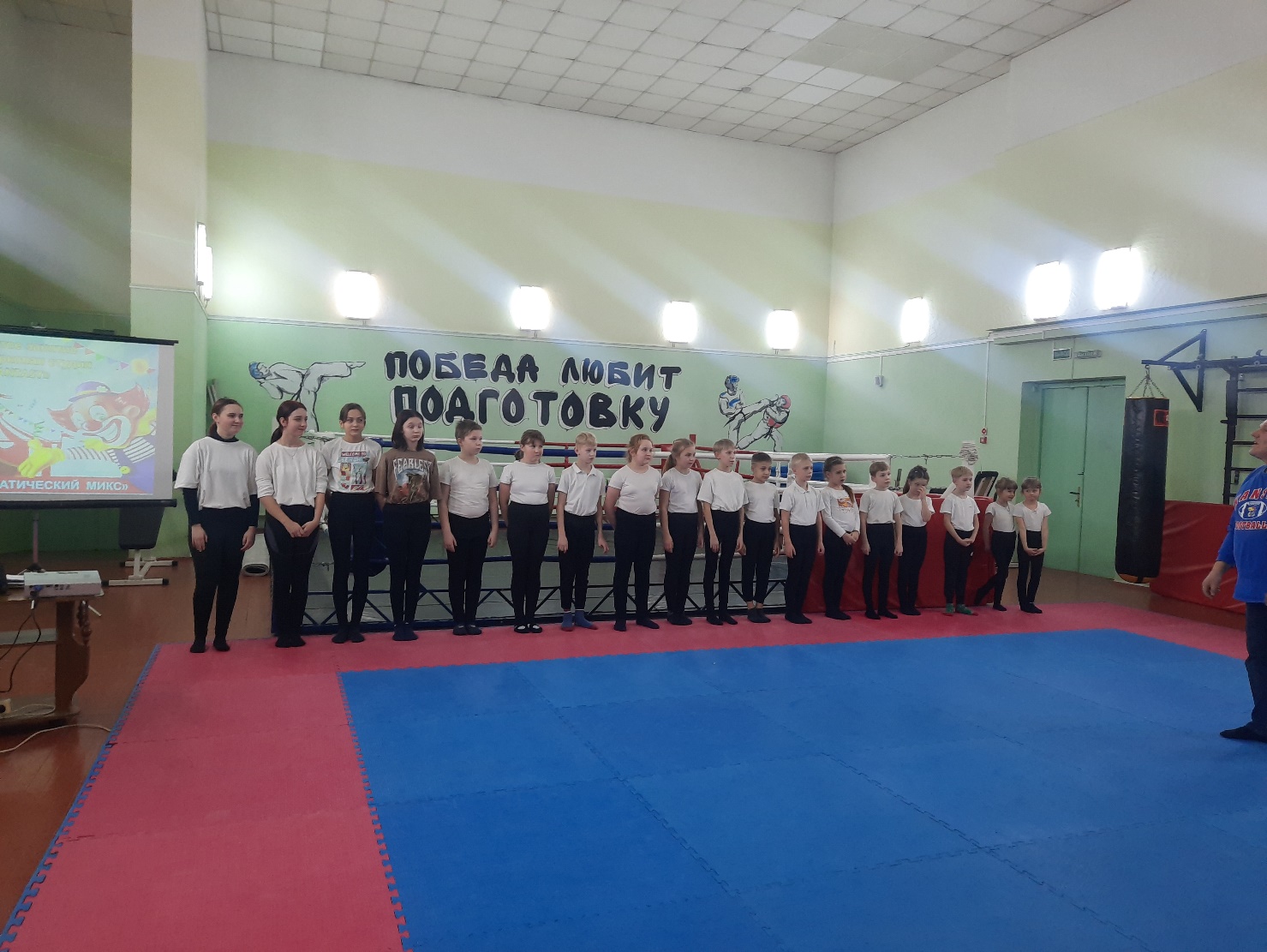 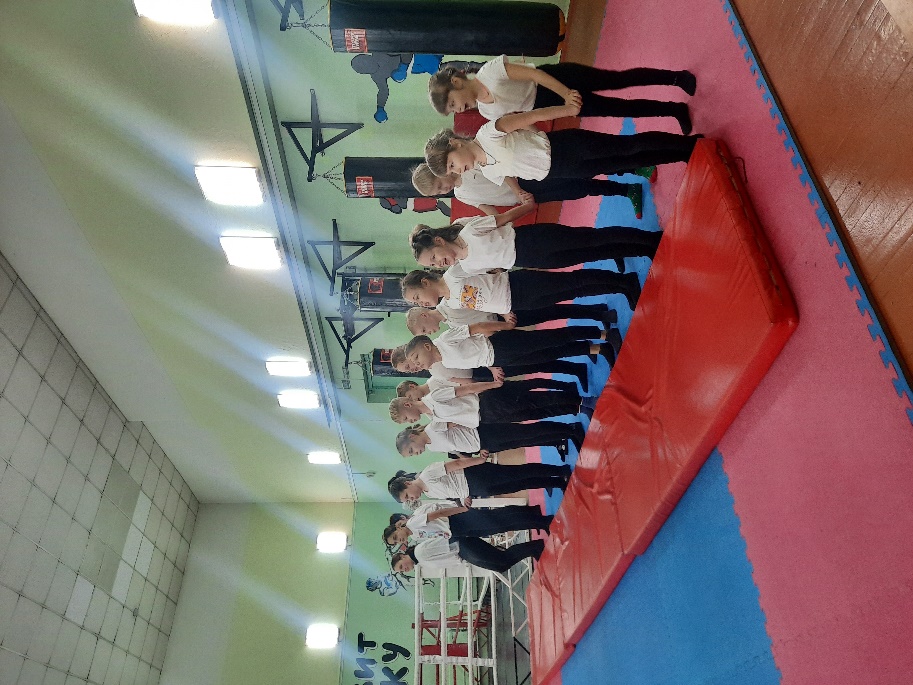 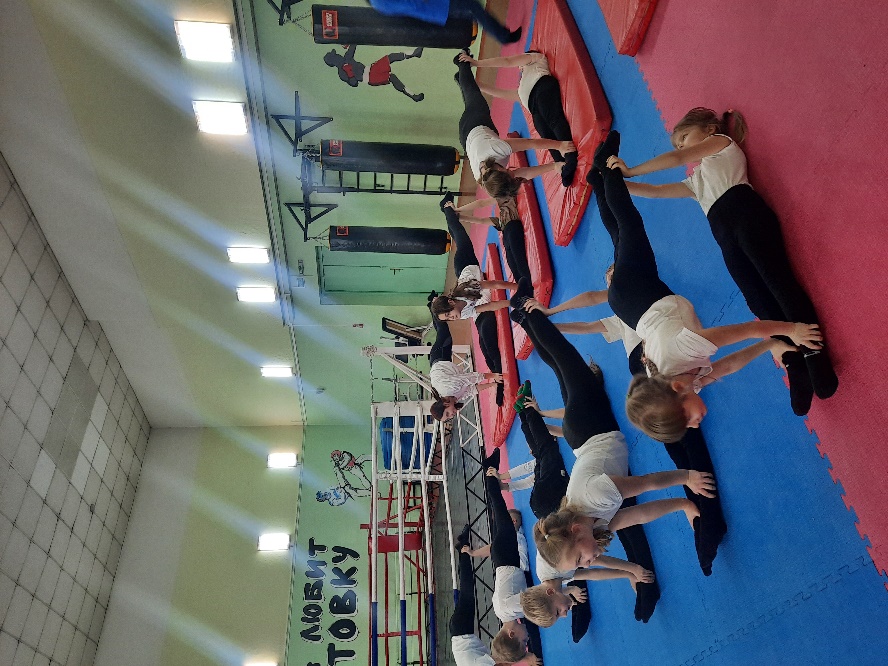 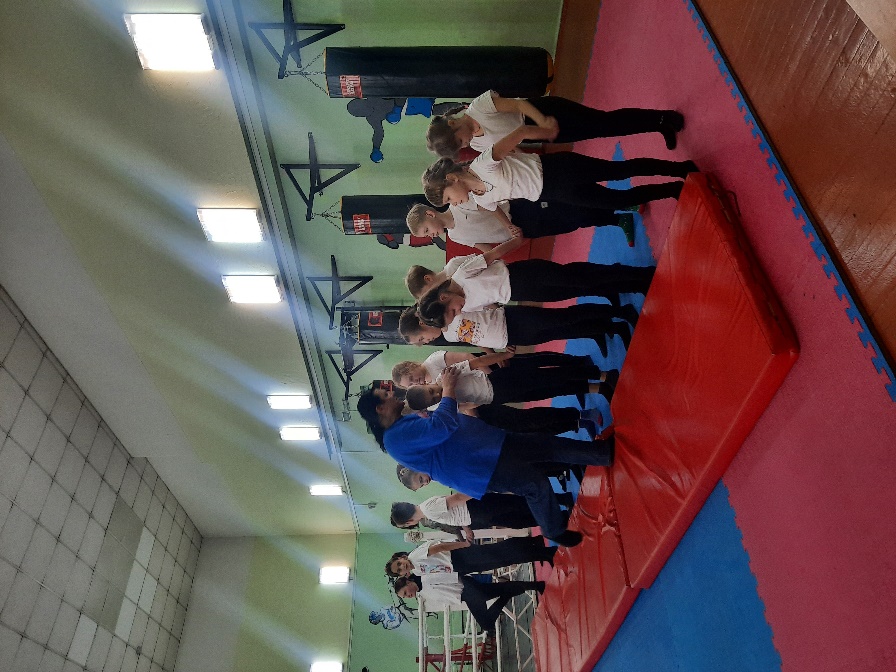 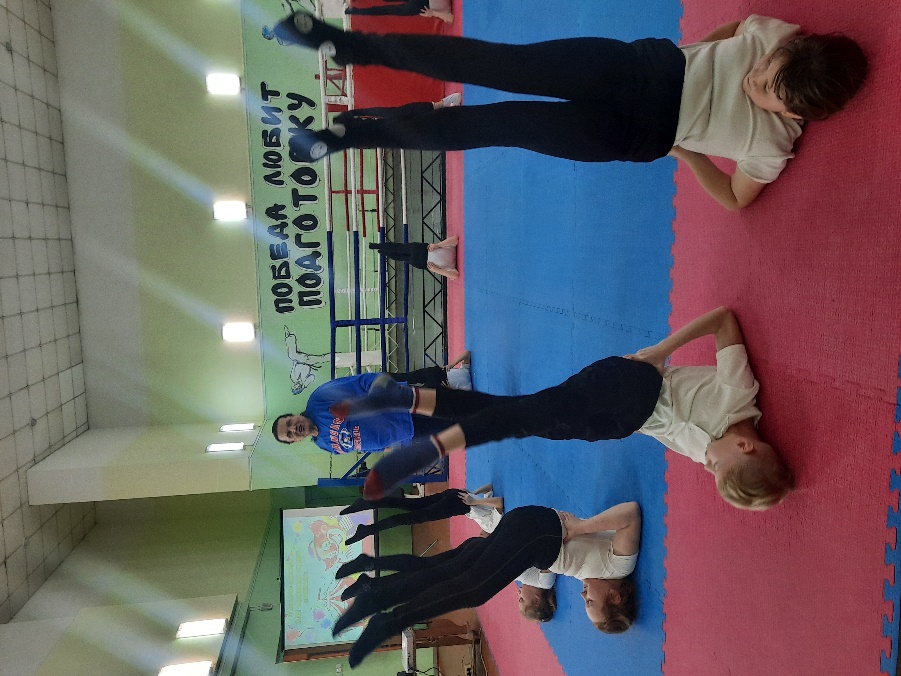 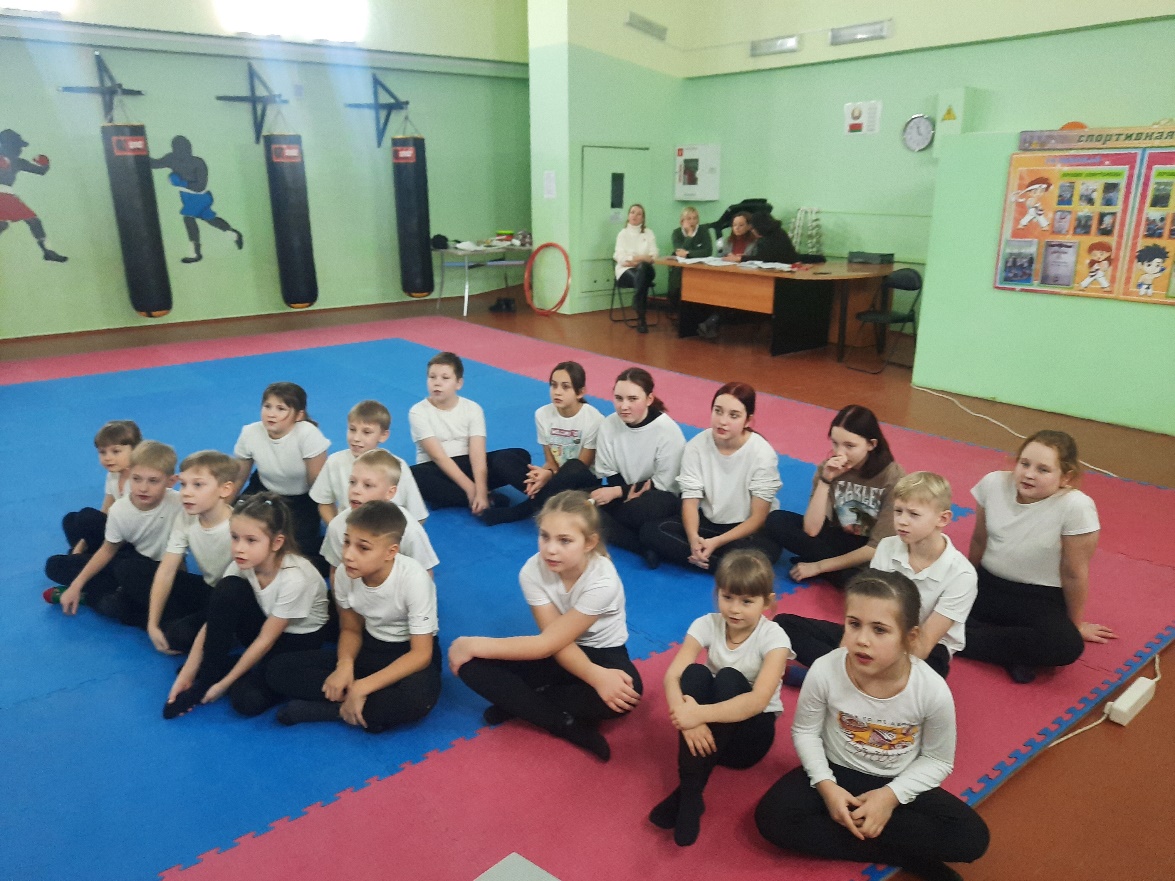 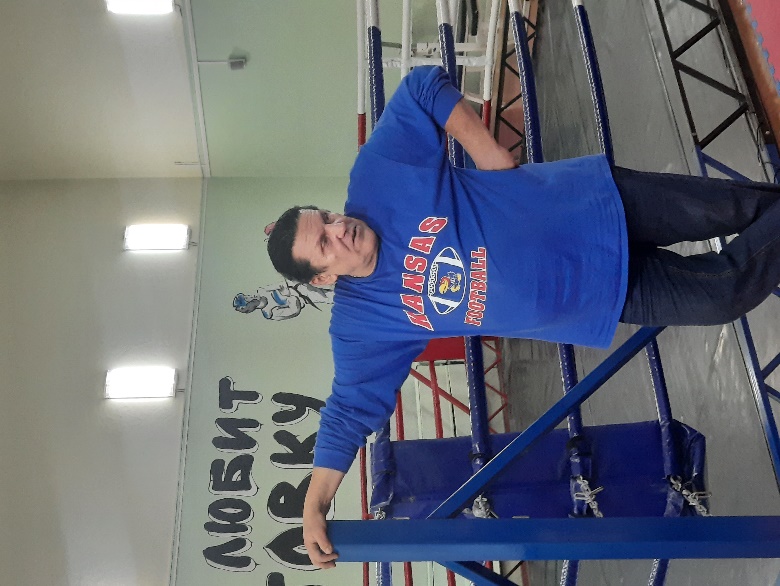 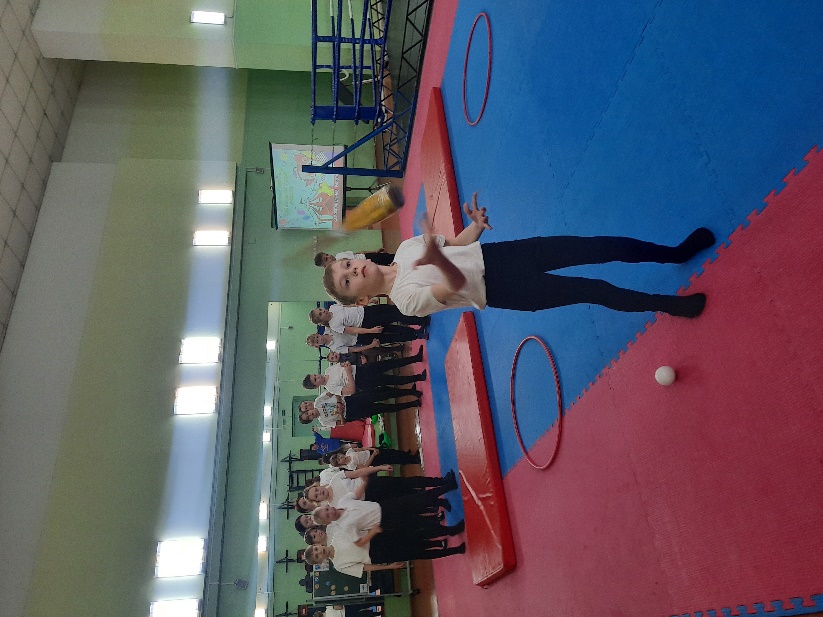 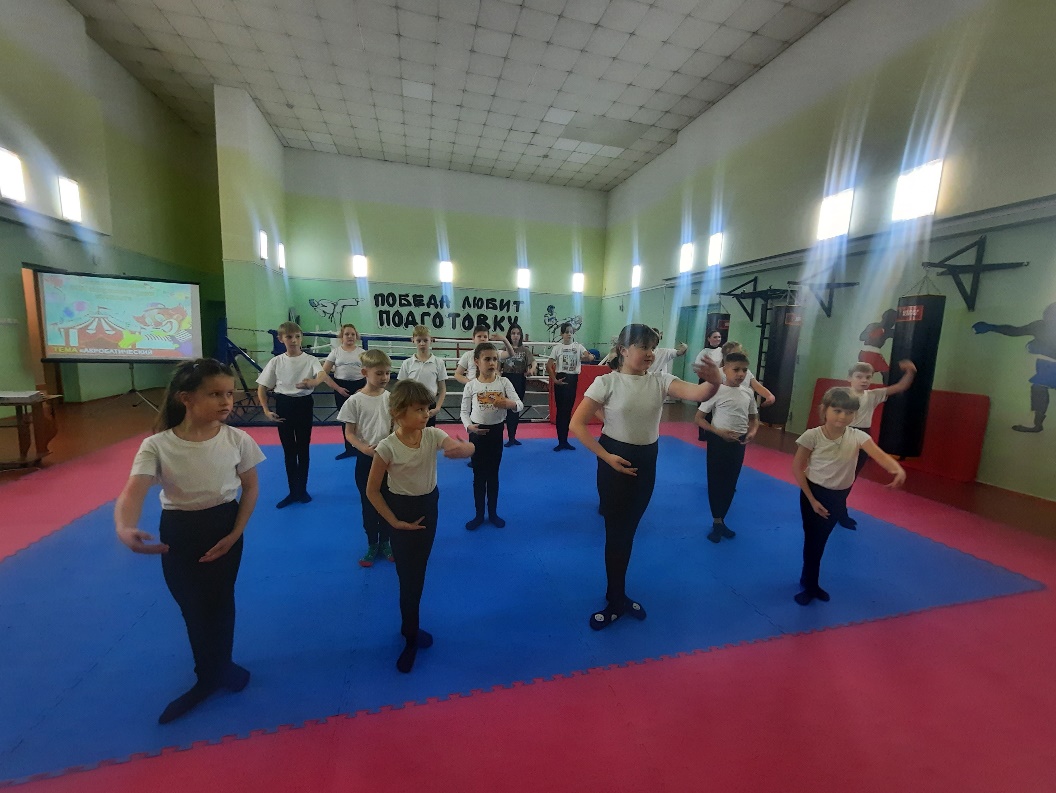 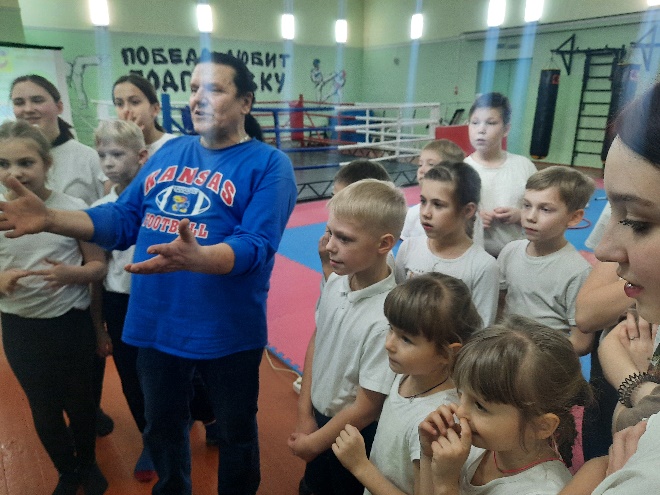 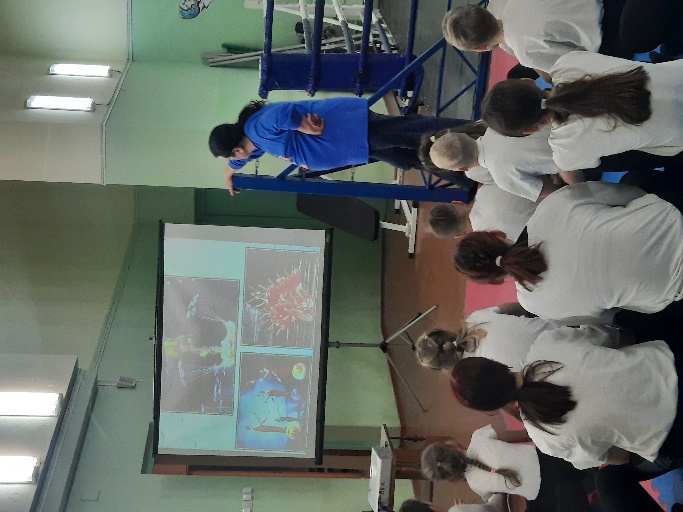 